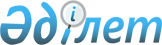 Об утверждении Правил добровольного возврата лицензии на управление инвестиционным портфелем с правом привлечения добровольных пенсионных взносов, проведения добровольной и принудительной ликвидации добровольных накопительных пенсионных фондов, а также передачи пенсионных активов и обязательств по договорам о пенсионном обеспечении за счет добровольных пенсионных взносов, и установления перечня документов, подтверждающих отсутствие у добровольного накопительного пенсионного фонда обязательств и действующих договоров по деятельности, осуществляемой на основании лицензии на управление инвестиционным портфелем с правом привлечения добровольных пенсионных взносов и лицензии на осуществление других видов деятельности на рынке ценных бумаг
					
			Утративший силу
			
			
		
					Постановление Правления Национального Банка Республики Казахстан от 27 августа 2013 года № 216. Зарегистрирован в Министерстве юстиции Республики Казахстан 11 октября 2013 года № 8810. Утратило силу постановлением Правления Агентства Республики Казахстан по регулированию и развитию финансового рынка от 30 марта 2020 года № 38.
      Сноска. Утратило силу постановлением Правления Агентства РК по регулированию и развитию финансового рынка от 30.03.2020 № 38 (вводится в действие по истечении двадцати одного календарного дня после дня его первого официального опубликования).

      Сноска. Заголовок постановления в редакции постановления Правления Национального Банка РК от 26.02.2014  № 27 (вводится в действие по истечении десяти календарных дней после дня его официального опубликования); внесено изменение на государственном языке, текст на русском языке не меняется постановлением Правления Национального Банка РК от 28.10.2016 № 258 (вводится в действие по истечении двадцати одного календарного дня после дня его первого официального опубликования).
      В соответствии с  Законом Республики Казахстан от 21 июня 2013 года "О пенсионном обеспечении в Республике Казахстан" Правление Национального Банка Республики Казахстан ПОСТАНОВЛЯЕТ:
      1. Утвердить прилагаемые Правила добровольного возврата лицензии на управление инвестиционным портфелем с правом привлечения добровольных пенсионных взносов, проведения добровольной и принудительной ликвидации добровольных накопительных пенсионных фондов, а также передачи пенсионных активов и обязательств по договорам о пенсионном обеспечении за счет добровольных пенсионных взносов, и установления перечня документов, подтверждающих отсутствие у добровольного накопительного пенсионного фонда обязательств и действующих договоров по деятельности, осуществляемой на основании лицензии на управление инвестиционным портфелем с правом привлечения добровольных пенсионных взносов и лицензии на осуществление других видов деятельности на рынке ценных бумаг.
      Сноска. Пункт 1 в редакции постановления Правления Национального Банка РК от 26.02.2014  № 27 (вводится в действие по истечении десяти календарных дней после дня его официального опубликования); внесено изменение на государственном языке, текст на русском языке не меняется постановлением Правления Национального Банка РК от 28.10.2016 № 258 (вводится в действие по истечении двадцати одного календарного дня после дня его первого официального опубликования).


      2. Признать утратившим силу  постановление Правления Национального Банка Республики Казахстан от 4 июля 2012 года № 204 "Об утверждении Правил выдачи разрешения на добровольную ликвидацию накопительного пенсионного фонда" (зарегистрированное в Реестре государственной регистрации нормативных правовых актов под № 7857, опубликованное 3 октября 2012 года в газете "Казахстанская правда" № 336-337 (27155-27156)).
      3. Настоящее постановление вводится в действие по истечении десяти календарных дней после дня его первого официального опубликования. Правила
добровольного возврата лицензии на управление
инвестиционным портфелем с правом привлечения добровольных
пенсионных взносов, проведения добровольной и принудительной
ликвидации добровольных накопительных пенсионных фондов, а
также передачи пенсионных активов и обязательств по договорам о
пенсионном обеспечении за счет добровольных пенсионных
взносов, и установления перечня документов, подтверждающих
отсутствие у добровольного накопительного пенсионного фонда
обязательств и действующих договоров по деятельности,
осуществляемой на основании лицензии на управление
инвестиционным портфелем с правом привлечения добровольных
пенсионных взносов и лицензии на осуществление других видов
деятельности на рынке ценных бумаг
      Сноска. Заголовок в редакции постановления Правления Национального Банка РК от 26.02.2014  № 27 (вводится в действие по истечении десяти календарных дней после дня его официального опубликования); внесено изменение на государственном языке, текст на русском языке не меняется постановлением Правления Национального Банка РК от 28.10.2016 № 258 (вводится в действие по истечении двадцати одного календарного дня после дня его первого официального опубликования).
      Настоящие Правила добровольного возврата лицензии на управление инвестиционным портфелем с правом привлечения добровольных пенсионных взносов, проведения добровольной и принудительной ликвидации добровольных накопительных пенсионных фондов, а также передачи пенсионных активов и обязательств по договорам о пенсионном обеспечении за счет добровольных пенсионных взносов и установления перечня документов, подтверждающих отсутствие у добровольного накопительного пенсионного фонда обязательств и действующих договоров по деятельности, осуществляемой на основании лицензии на управление инвестиционным портфелем с правом привлечения добровольных пенсионных взносов и лицензии на осуществление других видов деятельности на рынке ценных бумаг (далее - Правила) определяют порядок добровольного возврата лицензии на управление инвестиционным портфелем с правом привлечения добровольных пенсионных взносов, проведения добровольной и принудительной ликвидации добровольных накопительных пенсионных фондов, а также передачи пенсионных активов и обязательств по договорам о пенсионном обеспечении за счет добровольных пенсионных взносов при добровольном возврате или лишении лицензии на управление инвестиционным портфелем с правом привлечения добровольных пенсионных взносов, добровольной и принудительной ликвидации добровольных накопительных пенсионных фондов, и устанавливают перечень документов, подтверждающих отсутствие у добровольного накопительного пенсионного фонда обязательств и действующих договоров по деятельности, осуществляемой на основании лицензии на управление инвестиционным портфелем с правом привлечения добровольных пенсионных взносов и лицензии на осуществление других видов деятельности на рынке ценных бумаг.
      Сноска. Преамбула в редакции постановления Правления Национального Банка РК от 26.02.2014  № 27 (вводится в действие по истечении десяти календарных дней после дня его официального опубликования); внесено изменение на государственном языке, текст на русском языке не меняется постановлением Правления Национального Банка РК от 28.10.2016 № 258 (вводится в действие по истечении двадцати одного календарного дня после дня его первого официального опубликования).

 1. Порядок добровольного возврата лицензии на управление
инвестиционным портфелем с правом привлечения добровольных
пенсионных взносов
      1. Добровольный накопительный пенсионный фонд (далее - Фонд) на основании решения общего собрания акционеров в течение десяти рабочих дней со дня перевода пенсионных активов и обязательств по договорам о пенсионном обеспечении за счет добровольных пенсионных взносов в единый накопительный пенсионный фонд обращается в уполномоченный орган по регулированию, контролю и надзору финансового рынка и финансовых организаций (далее - уполномоченный орган) с заявлением на добровольный возврат лицензии на управление инвестиционным портфелем с правом привлечения добровольных пенсионных взносов (далее - заявление).
      Фонд в течение десяти рабочих дней со дня принятия решения общим собранием акционеров Фонда уведомляет уполномоченный орган о добровольном возврате лицензии на управление инвестиционным портфелем с правом привлечения добровольных пенсионных взносов.
      Сноска. Пункт 1 в редакции постановления Правления Национального Банка РК от 26.02.2014 № 27 (вводится в действие по истечении десяти календарных дней после дня его официального опубликования); с изменением, внесенным постановлением Правления Национального Банка РК от 31.12.2019 № 262 (вводится в действие c 01.01.2020).


      2. До даты подачи в уполномоченный орган заявления Фонд осуществляет перевод пенсионных активов и обязательств по договорам о пенсионном обеспечении за счет добровольных пенсионных взносов в единый накопительный пенсионный фонд в порядке, предусмотренном  главой 4 Правил.
      Перевод пенсионных активов и обязательств по договорам о пенсионном обеспечении за счет добровольных пенсионных взносов в единый накопительный пенсионный фонд осуществляется Фондом после принятия решения общим собранием акционеров Фонда о добровольном возврате лицензии на управление инвестиционным портфелем с правом привлечения добровольных пенсионных взносов.
      3. Информация о добровольном возврате лицензии на управление инвестиционным портфелем с правом привлечения добровольных пенсионных взносов публикуется Фондом в периодических печатных изданиях на казахском и русском языках, распространяемых на всей территории Республики Казахстан, не позднее шестидесяти календарных дней до даты подачи в уполномоченный орган заявления.
      4. Заявление, подписанное первым руководителем Фонда и заверенное печатью Фонда, представляется в уполномоченный орган по форме в соответствии с  приложением 1 к Правилам.
      К заявлению прилагаются следующие документы:
      решение общего собрания акционеров Фонда о добровольном возврате лицензии на управление инвестиционным портфелем с правом привлечения добровольных пенсионных взносов;
      документ, подтверждающий отсутствие у добровольного накопительного пенсионного фонда обязательств, по деятельности, осуществляемой на основании лицензии на управление инвестиционным портфелем с правом привлечения добровольных пенсионных взносов, и отсутствие действующих договоров по деятельности, осуществляемой на основании лицензии на управление инвестиционным портфелем с правом привлечения добровольных пенсионных взносов;
      бухгалтерский баланс Фонда и пояснительная записка к нему, составленные на дату, предшествующую дате направления заявления. В пояснительной записке к бухгалтерскому балансу Фонда раскрывается информация о кредиторах Фонда (при их наличии) с указанием сумм кредиторской задолженности и основаниях их возникновения;
      акт приема-передачи пенсионных активов и обязательств Фонда по договорам о пенсионном обеспечении за счет добровольных пенсионных взносов, подписанный первыми руководителями Фонда, единого накопительного пенсионного фонда, банка–кастодиана единого накопительного пенсионного фонда, банка–кастодиана Фонда и управляющего пенсионными активами Фонда (при наличии такового) или лицами их замещающими, заверенный печатями.
      Уполномоченный орган при рассмотрении заявления проверяет документы, подтверждающие отсутствие обязательств по деятельности, осуществляемой на основании лицензии на управление инвестиционным портфелем с правом привлечения добровольных пенсионных взносов, и отсутствие действующих договоров по деятельности, осуществляемой на основании лицензии на управление инвестиционным портфелем с правом привлечения добровольных пенсионных взносов.
      Заявление рассматривается уполномоченным органом в течение трех месяцев со дня получения надлежаще оформленных документов в соответствии с частями первой и второй настоящего пункта.
      5. Добровольный возврат лицензии на управление инвестиционным портфелем с правом привлечения добровольных пенсионных взносов производится при выполнении следующих условий:
      1) представление полного пакета документов, указанных в  пункте 4 Правил;
      2) соответствие предоставленных документов гражданскому, финансовому законодательству Республики Казахстан и законодательству Республики Казахстан о социальном обеспечении;
      3) отсутствие обязательств по деятельности, осуществляемой на основании лицензии на управление инвестиционным портфелем с правом привлечения добровольных пенсионных взносов и отсутствие действующих договоров по деятельности, осуществляемой на основании лицензии на управление инвестиционным портфелем с правом привлечения добровольных пенсионных взносов.
      6. В случае невыполнения Фондом условий, предусмотренных  пунктом 5 Правил для добровольного возврата лицензии на управление инвестиционным портфелем с правом привлечения добровольных пенсионных взносов, уполномоченный орган направляет Фонду письменный ответ с указанием замечаний. При повторном представлении Фондом заявления исчисление срока его рассмотрения уполномоченным органом начинается с даты его повторного представления.
      7. Не позднее десяти рабочих дней с даты получения письма уполномоченного органа о возможности осуществления Фондом добровольного возврата лицензии на управление инвестиционным портфелем с правом привлечения добровольных пенсионных взносов Фонд возвращает лицензию (лицензии) и (или) приложение к лицензии (приложения к лицензиям) уполномоченному органу.
      Не позднее тридцати рабочих дней с даты получения письма уполномоченного органа о возможности осуществления Фондом добровольного возврата лицензии на управление инвестиционным портфелем с правом привлечения добровольных пенсионных взносов уведомляет уполномоченный орган о государственной перерегистрации Фонда в части исключения из наименования Фонда слов "добровольный накопительный пенсионный фонд" и (или) аббревиатуры "ДНПФ". 2. Порядок добровольной ликвидации добровольного накопительного
пенсионного фонда
      8. Фонд на основании решения общего собрания акционеров в течение десяти рабочих дней со дня перевода пенсионных активов и обязательств по договорам о пенсионном обеспечении за счет добровольных пенсионных взносов в единый накопительный пенсионный фонд и истечения срока, предусмотренного в  пункте 10 Правил, обращается в уполномоченный орган с  ходатайством добровольного накопительного пенсионного фонда о получении  разрешения на добровольную ликвидацию (далее – ходатайство).
      Фонд в течение десяти рабочих дней со дня принятия решения общим собранием акционеров Фонда уведомляет уполномоченный орган о добровольной ликвидации Фонда.
      9. До даты подачи в уполномоченный орган ходатайства Фонд осуществляет перевод пенсионных активов и обязательств по договорам о пенсионном обеспечении за счет добровольных пенсионных взносов в единый накопительный пенсионный фонд в порядке, предусмотренном  главой 4 Правил.
      Перевод пенсионных активов и обязательств по договорам о пенсионном обеспечении за счет добровольных пенсионных взносов в единый накопительный пенсионный фонд осуществляется Фондом после принятия решения общим собранием акционеров Фонда о добровольной ликвидации Фонда.
      10. Информация о добровольной ликвидации Фонда публикуется Фондом в периодических печатных изданиях на казахском и русском языках, распространяемых на всей территории Республики Казахстан, не позднее шестидесяти календарных дней до даты подачи в уполномоченный орган ходатайства.
      11. К ходатайству, подписанному первым руководителем Фонда, заверенному печатью Фонда и составленному по форме в соответствии с  приложением 2 к Правилам, прилагаются следующие документы:
      1) решение общего собрания акционеров о добровольной ликвидации Фонда;
      2) документ, подтверждающий отсутствие у добровольного накопительного пенсионного фонда обязательств, предусмотренных договором о пенсионном обеспечении за счет добровольных пенсионных взносов;
      3) акт приема-передачи пенсионных активов и обязательств Фонда по договорам о пенсионном обеспечении за счет добровольных пенсионных взносов, подписанный первыми руководителями Фонда, единого накопительного пенсионного фонда, банка-кастодиана единого накопительного пенсионного фонда, банка-кастодиана Фонда и управляющего инвестиционным портфелем Фонда (при наличии такового) или лицами их замещающими, заверенный печатями указанных организаций;
      4) бухгалтерский баланс и пояснительная записка к нему, свидетельствующие об отсутствии обязательств, предусмотренных договором о пенсионном обеспечении за счет добровольных пенсионных взносов.
      В пояснительной записке к бухгалтерскому балансу Фонда раскрывается информация о кредиторах Фонда (при их наличии) с указанием сумм кредиторской задолженности и основаниях их возникновения.
      Бухгалтерский баланс и пояснительная записка к нему составляются на дату, предшествующую дате направления ходатайства;
      5) документы, подтверждающие отсутствие у добровольного накопительного пенсионного фонда обязательств и действующих договоров по деятельности, осуществляемой на основании лицензии на управление инвестиционным портфелем с правом привлечения добровольных пенсионных взносов и лицензии на осуществление других видов деятельности на рынке ценных бумаг:
      письмо добровольного накопительного пенсионного фонда об отсутствии обязательств по соответствующим видам деятельности, а также об отсутствии действующих договоров по указанным видам деятельности;
      письмо АО "Центральный депозитарий ценных бумаг" о закрытии в системе учета центрального депозитария лицевого счета и всех субсчетов на лицевом счете добровольного накопительного пенсионного фонда и расторжении договора депозитарного обслуживания, договора текущего счета и договора о приеме и выдаче операционных документов в виде факсимильных сообщений;
      письмо АО "Казахстанская фондовая биржа" об отсутствии задолженности перед АО "Казахстанская фондовая биржа".
      Ходатайство с приложением требуемых документов представляется в уполномоченный орган на бумажном носителе либо в электронном виде через веб-портал "электронного правительства".
      Сноска. Пункт 11 в редакции постановления Правления Национального Банка РК от 24.12.2014  № 261 (вводится в действие по истечении двадцати одного календарного дня после дня его первого официального опубликования).

      12. Исключен постановлением Правления Национального Банка РК от 28.10.2016 № 258 (вводится в действие по истечении двадцати одного календарного дня после дня его первого официального опубликования).


      13. Решение уполномоченного органа об отказе в выдаче разрешения на добровольную ликвидацию по основаниям, указанным в подпунктах 2) и 3) статьи 48-1 Закона Республики Казахстан от 21 июня 2013 года "О пенсионном обеспечении в Республике Казахстан" (далее - Закон), доводится до сведения руководящих работников и акционеров Фонда в течение 10 (десяти) рабочих дней после дня его принятия в пределах срока, предусмотренного в части первой пункта 1 статьи 48 Закона.
      Мотивированный отказ в дальнейшем рассмотрении ходатайства о получении разрешения на добровольную ликвидацию по основанию указанному в подпункте 1) статьи 48-1 Закона, предоставляется в течение 15 (пятнадцати) календарных дней после дня получения документов уполномоченным органом.
      Сноска. Пункт 13 в редакции постановления Правления Национального Банка РК от 28.10.2016 № 258 (вводится в действие по истечении двадцати одного календарного дня после дня его первого официального опубликования).


      14. Не позднее десяти рабочих дней с даты получения разрешения на добровольную ликвидацию Фонда, Фонд возвращает лицензию (лицензии) и (или) приложение к лицензии (приложения к лицензиям) уполномоченному органу.
      15. Общее собрание акционеров Фонда назначает ликвидационную комиссию и устанавливает в соответствии с гражданским  законодательством  Республики Казахстан порядок и сроки добровольной ликвидации Фонда.
      16. Исключен постановлением Правления Национального Банка РК от 28.10.2016 № 258 (вводится в действие по истечении двадцати одного календарного дня после дня его первого официального опубликования).

 3. Порядок принудительной ликвидации Фонда
      17. Принудительная ликвидация Фонда осуществляется по решению суда в случаях, предусмотренных  законодательными актами Республики Казахстан.
      Началом принудительной ликвидации Фонда является дата вступления в законную силу решения суда о принудительной ликвидации Фонда.
      18. С даты принятия судом решения о принудительной ликвидации Фонда по основанию, не связанному с лишением лицензий, Фонд лишается лицензии на управление инвестиционным портфелем с правом привлечения добровольных пенсионных взносов.
      19. Ликвидационная комиссия Фонда назначается решением суда в соответствии с гражданским  законодательством Республики Казахстан.
      20. Передача пенсионных активов и обязательств по договорам о пенсионном обеспечении за счет добровольных пенсионных взносов в единый накопительный пенсионный фонд осуществляется в течение шестидесяти календарных дней с даты вступления в законную силу решения суда о принудительной ликвидации Фонда в порядке, предусмотренном  главой 4 Правил. 4. Порядок передачи пенсионных активов и обязательств по
договорам о пенсионном обеспечении за счет добровольных
пенсионных взносов единому накопительному пенсионному фонду при
добровольном возврате или лишении лицензии на управление
инвестиционным портфелем с правом привлечения добровольных
пенсионных взносов, добровольной и принудительной ликвидации
Фондов
      21. Передача пенсионных активов и обязательств по договорам о пенсионном обеспечении за счет добровольных пенсионных взносов осуществляется:
      Фондом в случаях добровольного возврата лицензии Фонда, добровольной ликвидации или лишения лицензии на управление инвестиционным портфелем с правом привлечения добровольных пенсионных взносов;
      ликвидационной комиссией Фонда в случае принудительной ликвидации Фонда по решению суда.
      Передача пенсионных активов и обязательств Фонда по договорам о пенсионном обеспечении за счет добровольных пенсионных взносов в единый накопительный пенсионный фонд оформляется актами приема-передачи пенсионных активов и обязательств, составленными в соответствии с  пунктами 26,  31,  33 и  36 Правил.
      22. Передача пенсионных активов и обязательств по договорам о пенсионном обеспечении за счет добровольных пенсионных взносов осуществляется в соответствии с планом, определяющим:
      мероприятия по передаче в единый накопительный пенсионный фонд пенсионных активов и обязательств Фонда по договорам о пенсионном обеспечении за счет добровольных пенсионных взносов;
      сроки их исполнения и ответственных лиц, а также перечень документов и информации, передаваемых Фондом (ликвидационной комиссией Фонда) в единый накопительный пенсионный фонд (далее – план мероприятий).
      23. В плане мероприятий предусматривается порядок проведения (реализации) мероприятий, необходимых для обеспечения передачи Фондом (ликвидационной комиссией Фонда) и принятия единым накопительным пенсионным фондом пенсионных активов и обязательств по договорам о пенсионном обеспечении за счет добровольных пенсионных взносов, включая мероприятия по:
      1) порядку обмена информацией между Фондом (ликвидационной комиссией Фонда) и единым накопительным пенсионным фондом;
      2) открытию единым накопительным пенсионным фондом индивидуальных пенсионных счетов вкладчикам (получателям) добровольных пенсионных взносов Фонда в базе данных автоматизированной  информационной системы единого накопительного пенсионного фонда и зачислению пенсионных накоплений на данные индивидуальные пенсионные счета вкладчиков (получателей).
      Если в едином накопительном пенсионном фонде у вкладчика (получателя) имеется ранее открытый индивидуальный пенсионный счет для учета добровольных пенсионных взносов, то единый накопительный пенсионный фонд не осуществляет открытие нового индивидуального пенсионного счета, зачисление пенсионных накоплений вкладчика (получателя) осуществляется на ранее открытый индивидуальный пенсионный счет для учета добровольных пенсионных взносов в едином накопительном пенсионном фонде;
      3) закрытию Фондом (ликвидационной комиссией Фонда) индивидуальных пенсионных счетов вкладчиков (получателей) добровольных пенсионных взносов Фонда в базе данных автоматизированной информационной системы Фонда;
      4) постановке единым накопительным пенсионным фондом на учет финансовых инструментов, входящих в состав пенсионных активов Фонда;
      5) исполнению единым накопительным пенсионным фондом обязательств Фонда по заявлениям о назначении пенсионных выплат, полученным единым накопительным пенсионным фондом в период принятия пенсионных активов и обязательств Фонда по договорам о пенсионном обеспечении за счет добровольных пенсионных взносов;
      6) обеспечению бесперебойного функционирования программно–технических средств и автоматизированных информационных систем единого накопительного пенсионного фонда и Фонда в целях приема–передачи пенсионных активов и обязательств по договорам о пенсионном обеспечении за счет добровольных пенсионных взносов;
      7) передаче Фондом (ликвидационной комиссией Фонда) и управляющим инвестиционным портфелем (при наличии такового) в единый накопительный пенсионный фонд документов и информации на бумажных и электронных носителях;
      8) взаимодействию единого накопительного пенсионного фонда в процессе принятия пенсионных активов и обязательств Фонда по договорам о пенсионном обеспечении за счет добровольных пенсионных взносов с Фондом (ликвидационной комиссией Фонда), банком–кастодианом единого накопительного пенсионного фонда, банком–кастодианом Фонда, управляющим инвестиционным портфелем (при наличии такового).
      24. Фонд (ликвидационная комиссия Фонда) и управляющий инвестиционным портфелем (при наличии такового) передают, а единый накопительный пенсионный фонд принимает в сроки, установленные планом мероприятий, следующие документы и информацию:
      1) текущие и исторические данные с индивидуальных пенсионных счетов вкладчиков (получателей) добровольных пенсионных взносов, которые имеют действующие (открытые) договоры о пенсионном обеспечении за счет добровольных пенсионных взносов, и индивидуальных пенсионных счетов получателей добровольных пенсионных взносов, в отношении которых осуществлены выплаты пенсионных накоплений и переводы пенсионных накоплений в страховые организации;
      2) оригиналы действующих договоров о пенсионном обеспечении за счет добровольных пенсионных взносов и дополнительных соглашений к ним со всеми прилагающимися документами;
      3) оригиналы документов и информацию по ранее произведенным Фондом выплатам пенсионных накоплений и переводам пенсионных накоплений в страховые организации;
      4) документы по инвестиционной деятельности Фонда за счет добровольных пенсионных взносов, включая:
      оригиналы протоколов заседаний инвестиционного комитета;
      оригиналы рекомендаций на совершение сделок с финансовыми инструментами с приложением документов и информации, которые использовались при составлении рекомендаций;
      оригиналы заключений подразделения, осуществляющего управление рисками, по сделке с финансовыми инструментами;
      оригиналы инвестиционных решений;
      оригиналы клиентских заказов на заключение сделок с финансовыми инструментами (приказов на совершение операций по счету Фонда для учета пенсионных активов) Фондом или управляющим инвестиционным портфелем;
      оригиналы документов, подтверждающих заключение и регистрацию сделок на организованном, неорганизованном рынке, международном (иностранном) рынке (trade ticket, trade сonfirmation, биржевое свидетельство, договор купли-продажи финансовых инструментов, отчеты организаций, осуществляющих брокерскую и (или) дилерскую деятельность на рынке ценных бумаг об исполнении (неисполнении) клиентских заказов);
      индикативные условия выпуска долговых ценных бумаг, сделки по которым были совершены на международном (иностранном) рынке (при наличии);
      оригиналы договоров банковского вклада с банками второго уровня;
      журналы принятых инвестиционных решений, заключенных и исполненных сделок за счет пенсионных активов (за пять лет, предшествующих дате начала передачи документов и информации в единый накопительный пенсионный фонд);
      оборотно–сальдовые ведомости по пенсионным активам (на последнюю отчетную дату и на дату передачи документов и информации в единый накопительный пенсионный фонд);
      бухгалтерский баланс по пенсионным активам (на последнюю отчетную дату и на дату начала передачи Фондом единому накопительному пенсионному фонду пенсионных активов и обязательств по договорам о пенсионном обеспечении за счет добровольных пенсионных взносов);
      отчет о прибылях и убытках (на последнюю отчетную дату и на дату начала передачи Фондом единому накопительному пенсионному фонду пенсионных активов и обязательств по договорам о пенсионном обеспечении за счет добровольных пенсионных взносов);
      ежемесячные отчеты по выплатам;
      ежемесячные справки о стоимости одной условной единицы пенсионных активов, находившихся в инвестиционном управлении, за весь период деятельности Фонда;
      отчеты о структуре инвестиционного портфеля пенсионных активов (на первое число каждого отчетного месяца за весь период деятельности Фонда и на дату начала передачи единому накопительному пенсионному фонду пенсионных активов и обязательств по договорам о пенсионном обеспечении за счет добровольных пенсионных взносов);
      оригиналы актов сверок с банком–кастодианом, включая акты сверок по комиссионному вознаграждению, структуре инвестиционного портфеля пенсионных активов, движению денег по пенсионным активам;
      оригиналы документов по взысканию задолженности у эмитентов по финансовым инструментам, приобретенным за счет добровольных пенсионных взносов (судебные акты, документы по исполнительному производству);
      5) иные документы и информацию согласно перечню, определенному в плане мероприятий.
      25. Информация, указанная в подпункте 1) и абзаце десятом подпункта 4)  пункта 24 Правил, представляется на электронных носителях.
      Документы, указанные в подпунктах 2), 3), 4) (за исключением абзаца десятого) и 5)  пункта 24 Правил:
      представляются на бумажном носителе;
      формируются в дело по годам, пронумеровываются, прошиваются. Каждое дело не превышает 180 листов и включает в себя внутреннюю опись, которая составляется в двух экземплярах на бумажном носителе (с предоставлением единому накопительному пенсионному фонду электронного варианта), подписывается составителем с указанием его должности и даты подписания и заверяется печатью Фонда (ликвидационной комиссией Фонда) и управляющего инвестиционным портфелем (при наличии такового).
      Документы временного срока хранения в соответствии с подпунктом 4)  пункта 24 Правил формируются в том же порядке, но без предоставления внутренней описи.
      26. Передача Фондом (ликвидационной комиссией Фонда) и управляющим инвестиционным портфелем (при наличии такового) в единый накопительный пенсионный фонд документов и информации на электронном и бумажном носителях, предусмотренных  пунктом 24 Правил, оформляется актами приема–передачи документов, подписанными первыми руководителями единого накопительного пенсионного фонда, Фонда (ликвидационной комиссией Фонда), управляющим инвестиционным портфелем или лицами, их замещающими, и заверенными их печатями.
      В актах приема–передачи документов на бумажном носителе указываются перечень наименований дел, год дела и количество листов по каждому из них.
      27. Фонд (ликвидационная комиссия Фонда) в день начала передачи единому накопительному пенсионному фонду пенсионных активов и обязательств по договорам о пенсионном обеспечении за счет добровольных пенсионных взносов формирует и направляет в единый накопительный пенсионный фонд в электронном формате:
      1) список вкладчиков (получателей) добровольных пенсионных взносов, заключивших договор о пенсионном обеспечении за счет добровольных пенсионных взносов;
      2) список вкладчиков (получателей) добровольных пенсионных взносов, суммы пенсионных накоплений которых числятся на счете "прочие суммы до выяснения";
      3) список исполненных заявлений вкладчиков (получателей) добровольных пенсионных взносов на выплаты пенсионных накоплений за счет добровольных пенсионных взносов, в связи с переводом пенсионных накоплений в страховую организацию на основании заключенного с ней договора пенсионного аннуитета по действующим и прекращенным договорам о пенсионном обеспечении за счет добровольных пенсионных взносов;
      4) список исполненных заявлений вкладчиков (получателей) добровольных пенсионных взносов на выплату пенсионных накоплений за счет добровольных пенсионных взносов по действующим и прекращенным договорам о пенсионном обеспечении за счет добровольных пенсионных взносов;
      5) список вкладчиков (получателей) добровольных пенсионных взносов по прекращенным договорам о пенсионном обеспечении за счет добровольных пенсионных взносов;
      6) список вкладчиков (получателей) добровольных пенсионных взносов, суммы пенсионных накоплений которых числятся на счете "прочие суммы до выяснения", по которым кредиторская задолженность была погашена;
      7) информация об операциях по индивидуальным пенсионным счетам вкладчиков (получателей) по добровольным пенсионным взносам, об изменениях реквизитов вкладчиков (получателей), об объединениях индивидуальных пенсионных счетов вкладчиков (получателей), осуществленных за весь период деятельности Фонда.
      28. Единый накопительный пенсионный фонд в день получения от Фонда (ликвидационной комиссии Фонда) информации, указанной в  пункте 27 Правил:
      1) открывает в базе данных автоматизированной  информационной системы индивидуальные пенсионные счета вкладчикам (получателям) добровольных пенсионных взносов, указанным в подпунктах 1) и 2)  пункта 27 Правил;
      2) направляет в Фонд (ликвидационную комиссию Фонда) информацию об открытии индивидуальных пенсионных счетов вкладчикам (получателям) добровольных пенсионных взносов, указанным в подпунктах 1) и 2)  пункта 27 Правил.
      29. Фонд (ликвидационная комиссия Фонда) на основании информации, представленной единым накопительным пенсионным фондом, в базе данных автоматизированной информационной системы осуществляет закрытие индивидуальных пенсионных счетов вкладчиков (получателей), указанных в подпунктах 1) и 2)  пункта 27 Правил.
      30. Списки, указанные в  пункте 27 Правил, сохраняются Фондом (ликвидационной комиссией Фонда) на электронном носителе и проверяются единым накопительным пенсионным фондом.
      После проверки представители единого накопительного пенсионного фонда в присутствии представителей Фонда (ликвидационной комиссии Фонда) делают дополнительную копию списков, указанных в  пункте 27 Правил, на электронных носителях, которые опечатываются, опломбируются и передаются по акту приема – передачи.
      Два экземпляра опечатанных и опломбированных электронных носителей передаются в единый накопительный пенсионный фонд, один экземпляр опечатанных и опломбированных электронных носителей для работы, второй экземпляр хранится в качестве резервной копии на постоянной основе.
      31. Передача Фондом (ликвидационной комиссией Фонда) в единый накопительный пенсионный фонд информации, предусмотренной  пунктом 27 Правил, оформляется актом приема–передачи, подписанным первыми руководителями единого накопительного пенсионного фонда и Фонда (ликвидационной комиссией Фонда) или лицами, их замещающими, и заверенными их печатями.
      32. Информация о финансовых инструментах, составляющих инвестиционный портфель Фонда, сформированный за счет добровольных пенсионных взносов, передается в единый накопительный пенсионный фонд и в банк–кастодиан единого накопительного пенсионного фонда в электронном виде в соответствии с форматом, разработанным единым накопительным пенсионным фондом.
      33. Передача информации, предусмотренной  пунктом 32 Правил, оформляется актом приема–передачи, подписываемым первыми руководителями единого накопительного пенсионного фонда, Фонда (ликвидационной комиссией Фонда), банка–кастодиана Фонда, управляющего инвестиционным портфелем (при наличии такового).
      34. Акт приема-передачи информации, предусмотренной  пунктом 32 Правил, содержит следующие сведения:
      1) общую сумму пенсионных активов на день передачи, в том числе:
      остаток неинвестированных денег на счетах в национальной и иностранных валютах;
      суммарную стоимость передаваемых ценных бумаг с указанием национального идентификационного номера, срока обращения, количества, цены приобретения, текущей стоимости одной ценной бумаги для акций и цены в процентах от номинала для облигаций, начисленного дохода по процентам и дивидендам;
      вклады в банках второго уровня с указанием наименования банка, суммы вклада, даты заключения договора банковского вклада, срока действия договора, годовой ставки вознаграждения по вкладу, начисленных и полученных сумм вознаграждения по вкладу;
      перечень других финансовых инструментов с указанием суммы, количества и дополнительных характеристик, присущих данным финансовым инструментам;
      2) суммы обязательств по пенсионным активам, в том числе ошибочно зачисленные суммы;
      3)  расчет стоимости одной условной единицы пенсионных активов на конец дня, предшествующего дню начала передачи пенсионных активов и обязательств по договорам о пенсионном обеспечении за счет добровольных пенсионных взносов.
      35. Операции по списанию ценных бумаг с субсчета Фонда, открытого в рамках лицевого счета банка–кастодиана в системе учета центрального депозитария, и их зачислению на субсчет единого накопительного пенсионного фонда, открытый в рамках лицевого счета банка–кастодиана единого накопительного пенсионного фонда в системе учета центрального депозитария, проводятся центральным депозитарием на основании двух встречных приказов банка–кастодиана Фонда и банка–кастодиана единого накопительного пенсионного фонда.
      Приказ на регистрацию перевода финансовых инструментов оформляется по форме в соответствии с  приложением 3 к Правилам.
      36. После регистрации операций по списанию ценных бумаг с субсчета Фонда, открытого в рамках лицевого счета банка–кастодиана в системе учета центрального депозитария, и их зачислению на субсчет единого накопительного пенсионного фонда, открытый в рамках лицевого счета банка–кастодиана единого накопительного пенсионного фонда в системе учета центрального депозитария, центральным депозитарием (по финансовым инструментам, учитываемым в системе учета центрального депозитария), банками–кастодианами Фонда и единого накопительного фонда осуществляется сверка остатков ценных бумаг, находящихся на субсчете единого накопительного пенсионного фонда, с остатками ценных бумаг, которые были списаны с субсчета Фонда.
      Сверка оформляется актом приема–передачи, подписываемым уполномоченными представителями сторон, участвующих в сверке и заверенным печатями сторон.
      37. Расходы, связанные с передачей пенсионных активов и обязательств по добровольным пенсионным взносам, осуществляются за счет собственных средств Фонда.        Заявление о добровольном возврате лицензии на осуществление деятельности по
             управлению инвестиционным портфелем с правом привлечения
                         добровольных пенсионных взносов
      Сноска. Приложение 1 - в редакции постановления Правления Национального Банка РК от 31.12.2019 № 262 (вводится в действие c 01.01.2020).
      _______________________________________________________________
_____________________________________________________________________
                         (наименование Фонда)
просит в соответствии с решением общего собрания акционеров Фонда № ___ от "___" ___________ _____ года,
_____________________________________________________________________
                         (место проведения)
осуществить возврат лицензии на осуществление деятельности по управлению
инвестиционным портфелем с правом привлечения добровольных пенсионных взносов
____________________________________________________________________
____________________________________________________________________
                         (наименование Фонда)
      Фонд полностью отвечает за достоверность прилагаемых к заявлению документов и информации, а также своевременное представление уполномоченному органу дополнительной информации и документов, запрашиваемых в связи с рассмотрением заявления.
      Прилагаемые документы (указать поименный перечень направляемых документов, количество экземпляров и листов по каждому): ________________
      Первый руководитель Фонда (фамилия, имя, при наличии - отчество, ссылка на документ, являющийся основанием получения названных полномочий)
      Предоставляю согласие на использование сведений, составляющих охраняемую законом тайну, содержащихся в информационных системах.
      _________________________
                   (подпись)              Ходатайство добровольного накопительного пенсионного фонда о
                   получении разрешения на добровольную ликвидацию
      Сноска. Приложение 2 - в редакции постановления Правления Национального Банка РК от 31.12.2019 № 262 (вводится в действие c 01.01.2020).
      ____________________________________________________________________
__________________________________________________________________________
                         (наименование Фонда)
просит в соответствии с решением общего собрания акционеров Фонда № ___ от "___" _______ ___ года,
____________________________________________________________________
____________________________________________________________________
                         (место проведения)
выдать разрешение на добровольную ликвидацию Фонда
____________________________________________________________________
____________________________________________________________________
                         (наименование Фонда)
      Фонд полностью отвечает за достоверность прилагаемых к заявлению документов и информации, а также своевременное представление уполномоченному органу дополнительной информации и документов, запрашиваемых в связи с рассмотрением ходатайства.
      Прилагаемые документы (указать поименный перечень направляемых документов, количество экземпляров и листов по каждому):_________________
      Первый руководитель Фонда (фамилия, имя, при наличии - отчество, ссылка на документ, являющийся основанием получения названных полномочий)
      Предоставляю согласие на использование сведений, составляющих охраняемую законом тайну, содержащихся в информационных системах.
      _________________________
                   (подпись)
      форма   Приказ
на регистрацию перевода финансовых инструментов
в АО "Центральный депозитарий ценных бумаг"
      Сноска. Приложение 3 с изменением, внесенным постановлением Правления Национального Банка РК от 26.02.2014  № 27 (вводится в действие по истечении десяти календарных дней после дня его официального опубликования).
       Дата ______________ Исходящий номер ____________
       Полное наименование депонента
      _____________________________________________________________________
       Номера субсчетов участников
       Реквизиты финансовых инструментов
      Первая подпись ____________________
      Вторая подпись ____________________
      Место для печати
					© 2012. РГП на ПХВ «Институт законодательства и правовой информации Республики Казахстан» Министерства юстиции Республики Казахстан
				
Председатель
Национального Банка
Г. МарченкоУтверждены
постановлением Правления
Национального Банка
Республики Казахстан
от 27 августа 2013 года № 216Приложение 1 к Правилам
добровольного возврата
лицензии на управление
инвестиционным портфелем с
правом привлечения
добровольных пенсионных взносов,
проведения добровольной и
принудительной ликвидации
добровольных накопительных
пенсионных фондов, а также
передачи пенсионных активов
и обязательств по договорам
о пенсионном обеспечении за
счет добровольных пенсионных
взносов, и установления
перечня документов,
подтверждающих отсутствие у
добровольного накопительного
пенсионного фонда
обязательств и действующих
договоров по деятельности,
осуществляемой на основании
лицензии на управление
инвестиционным портфелем с
правом привлечения
добровольных пенсионных
взносов и лицензии на
осуществление других видов
деятельности на рынке ценных бумагФормаРуководителю
____________________
(полное наименование 
уполномоченного органа)
____________________Приложение 2 к Правилам
добровольного возврата
лицензии на управление
инвестиционным портфелем с
правом привлечения
добровольных пенсионных
взносов, проведения
добровольной и принудительной
ликвидации добровольных
накопительных пенсионных
фондов, а также передачи
пенсионных активов
и обязательств по договорам о
пенсионном обеспечении
за счет добровольных
пенсионных взносов, и
установления перечня
документов, подтверждающих
отсутствие у добровольного
накопительного пенсионного
фонда обязательств и
действующих договоров
по деятельности, осуществляемой
на основании лицензии на
управление инвестиционным
портфелем с правом
привлечения добровольных
пенсионных взносов и лицензии
на осуществление других видов
деятельности на рынке ценных бумагФормаРуководителю
____________________
(полное наименование 
уполномоченного органа)
____________________Приложение 3
к Правилам добровольного возврата
лицензии на управление инвестиционным
портфелем с правом привлечения
добровольных пенсионных взносов,
проведения добровольной и принудительной
ликвидации добровольных накопительных
пенсионных фондов, а также передачи
пенсионных активов и обязательств по
договорам о пенсионном обеспечении за счет
добровольных пенсионных взносов,
и установления перечня документов,
подтверждающих отсутствие у добровольного
накопительного пенсионного фонда обязательств и
действующих договоров по деятельности,
осуществляемой на основании лицензии на
управление инвестиционным портфелем с правом
привлечения добровольных пенсионных взносов и
лицензии на осуществление других видов
деятельности на рынке ценных бумаг
Дата расчета
Номер субсчета отправителя
Номер субсчета получателя
№№ пп
Идентификационный номер

(НИН, ISIN или иной идентификатор)
Количество
1
2
…